1. Définissez les mots suivants. Aidez-vous de l’infographie et d’un dictionnaire.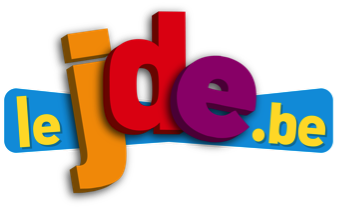 astéroïde : ...........................................................................................................................................................................................................................................................................................................................................................................................................................................................................météore : ............................................................................................................................................................................................................................................................................................................................................................................................................................................................................météorite : ..........................................................................................................................................................................................................................................................................................................................................................................................................................................................................comète : ..............................................................................................................................................................................................................................................................................................................................................................................................................................................................................2. Répondez.a) Quel est le nom de l’astéroïde qui frôlera la Terre ce 4 février ? ................................................b) Quel est son diamètre ? .......................................................c) A quelle vitesse se déplace-t-il ? ................................................d) Quelle est la distance de la Terre à la Lune :  ................................................e) Calculez à quelle distance l’astéroïde « frôlera » la Terre : ...........................................................1. Recopiez le nom des planètes de la plus proche à la plus éloignée du Soleil.Écrivez en chiffres la distance jusqu’au Soleil.            Nom des planètes 				                      Distance en chiffres1. ....................................................			......................................................2. ....................................................			......................................................3. ....................................................			......................................................4. ....................................................			.....................................................5. ....................................................			.....................................................6. ....................................................			.....................................................7. ....................................................			......................................................8. ....................................................			.......................................................2. Calculez quelle est l’échelle utilisée  si le diamètre de 1000 km du plus gros astéroïde est représenté par un diamètre .....a) de 5 cm : ....................................................................................................................................................................................................................................................................................................b) de 4 cm : ...................................................................................................................................................................................................................................................................................................c) de 2 cm : ....................................................................................................................................................................................................................................................................................................